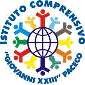 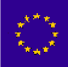 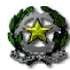 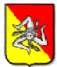 ISTITUTO COMPRENSIVO AD INDIRIZZO MUSICALE “GIOVANNI XXIII”Via M. Gabriele Asaro - 91027 PACECO (TP)0923/881297 - C.F.: 80005560810 - C.M.:TPIC83300LE-MAIL: tpic83300l@istruzione.it P.E.C.: tpic83300l@pec.istruzione.it Sito Web: www.icpaceco.edu.itMODELLO CAUTODICHIARAZIONE Il/la sottoscritto/aNOME ……………………………………………………………………...................................COGNOME………………………………………………………………………………………LUOGO E DATA DI NASCITA………………………………………………………………..genitore dell’alunno/a…………………………………………… dell’I.C. “Giovanni XXIII”, della classe ………..sez……dichiarasotto la propria responsabilità che il/la proprio/a figlio/a:NON presenta sintomi riconducibili al COVID-19, quali febbre, tosse secca, mal di gola, astenia;   DI AVERE CONTRATTO IL VIRUS in data ……………………………………....e DI ESSERE USCITO DALL’ISOLAMENTO in data ………………………………… Assicura, inoltre, che si atterrà scrupolosamente alle norme igienico-sanitarie di prevenzione dell’infezione a tutela propria e altrui come previsto dalla normativa vigente.La presente autodichiarazione viene rilasciata quale misura di prevenzione correlata con l’emergenza pandemia del SARS Cov2.Data	Firma del genitore